ΘΕΜΑ : «Προέγκριση διενέργειας προφορικής πλειοδοτικής δημοπρασίας για την ανάδειξη αναδόχου περισυλλογής και εκποίησης του συνόλου των εγκαταλελειμμένων οχημάτων τέλους κύκλου ζωής (ο.τ.κ.ζ) που βρίσκονται εντός των διοικητικών ορίων του Δήμου Καλλιθέας με τελικό σκοπό την παράδοση τους σε εγκεκριμένο σημείο συλλογής κατά την έννοια του άρθρου 2 παρ. 23 του π.δ. 116/2004, σύμφωνα με τις διατάξεις του Π.Δ. 270/81».Επειδή στις  27/01/2022  έληξε η έως τώρα ισχύουσα σύμβαση με την εταιρεία ΟΙΚΑΝΟ Ε.Π.Ε για την περισυλλογή και εκποίηση του συνόλου των εγκαταλελειμμένων οχημάτων τέλους κύκλου ζωής (ο.τ.κ.ζ), που βρίσκονται εντός των διοικητικών ορίων του Δήμου μας και για να μην υπάρξει πρόβλημα στην πόλη από την μεγάλη καθυστέρηση ανάδειξης νέου αναδόχου μέσω προκήρυξης πλειοδοτικής διαδικασίας, η οποία απαιτεί αρχικά την έγκριση του Δ.Σ.	Παρακαλούμε όπως στην προσεχή συνεδρίαση του Δημοτικού Συμβουλίου, περιλάβετε και το θέμα που αφορά στην προέγκριση διενέργειας προφορικής πλειοδοτικής δημοπρασίας για την ανάδειξη αναδόχου περισυλλογής και εκποίησης του συνόλου των εγκαταλελειμμένων οχημάτων τέλους κύκλου ζωής (ο.τ.κ.ζ) που βρίσκονται εντός των διοικητικών ορίων του Δήμου Καλλιθέας με τελικό σκοπό την παράδοση τους σε εγκεκριμένο σημείο συλλογής κατά την έννοια του άρθρου 2 παρ. 23 του π.δ. 116/2004, σύμφωνα με τις διατάξεις του Π.Δ. 270/81. 								     Ο Αντιδήμαρχος                                      ΚΩΝ/ΝΟΣ ΚΑΛΟΓΕΡΟΠΟΥΛΟΣΕσωτερική διανομή:1. Οικονομική Υπηρεσία2. Δ/νση Περιβάλλοντος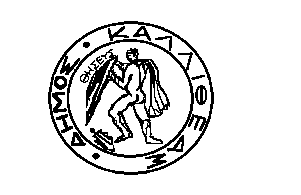 ΕΛΛΗΝΙΚΗ ΔΗΜΟΚΡΑΤΙΑΝΟΜΟΣ ΑΤΤΙΚΗΣΔΗΜΟΣ ΚΑΛΛΙΘΕΑΣ			ΔΙΕΥΘΥΝΣΗ: 	ΠεριβάλλοντοςΤΜΗΜΑ:               ΚαθαριότηταςΤΑΧ. Δ/ΝΣΗ: 	Ελ. Βενιζέλου 270ΑΡΜΟΔΙΟΣ: 	Τσιβιλτίδης Κων/νος     ΤΗΛΕΦ.: 		2109417000      Email :                 k.tsiviltidis@kallithea.grΚαλλιθέα     11/05/2022Αρ. Πρωτ.:   20936                      ΠΡΟΣ            τον κ. Πρόεδρο του           Δημοτικού  Συμβουλίου       